PROFILEI'm a versatile and experienced developer with a range of back-end, front-end and mobile application skills.I have extensive Java development and architecture experience in enterprise environments.I have 20+ years of industry experience in software development on a variety of different platforms.I have worked on a number of projects in different countries, and I'm driven by a passion to dig in and learn new skillsets as new technologies emerge.SKILLSWORK EXPERIENCE1) Ericsson 2020-10 - 2022-12 Remote, FinlandIT Consultant, Senior DeveloperPart of Scrum teams building the Ericsson IoT Accelerator - a platform that enables enterprises to easily deploy, manage and scale their global IoT businessResponsible for implementing new features and fixes related to eSIM and Subscription Management, on a multitude of established applications and APIs using quite a wide tech stack2) Kela 2017-10 - 2019-03 Helsinki, FinlandIT Consultant, Microservice DeveloperContracted for The Finnish Social Insurance InstitutionMember of a team building the EU funded EESSI system (Electronic Exchange of Social Security Information)EESSI is an IT system for exchanging cross-border social security data between EU member statesTasked to build a number of Microservices on the Java platform3) If Insurance 2014-10 - 2016-02 Espoo, FinlandIT Consultant, Architect Back end DeveloperTasked to rebuild the If Insurance user portal ("If kansio") from scratch according to business requirementsPart of a Scrum team with the main focus on Java architecture and implementation as well as problem solving various technical tasksBuilding automation scripts for deployment, CI, JUnit, and the management of other system artifactsGIT consultingTechnical documentation4) Gredi Oy 2014-05 - 2014-09 Espoo, FinlandIT Consultant, Front end DeveloperUser Interface facelift projectTasked to design and implement a smoother frontend experience using the latest UI technology available at the time5) If Insurance 2013-02 - 2013-10 Espoo, FinlandIT Consultant, Developer, Application MigratorTasked to migrate a number of JEE applications from the WAS6 platform to WAS8Technical support person for other developers regarding the migration processTasked to automate processes for a quicker deployment cycleDeveloped new features for various JEE applications according to the business requirementsResponsible for integrating the UbiSecure Ubilogin SSO6) Gredi Oy 2013-01 - 2013-01 Espoo, FinlandIT Consultant, DeveloperDeveloped urgently required new features for a JEE based web application7) If Insurance 2011-02 - 2012-10 Espoo, FinlandIT Consultant, DeveloperWAS6 JEE application developerTeam member on an agile-managed software projectRewrote old JEE applications using the latest technology of the time, such as the OSGi component modelJUnit test case programmingPart of the team planning for the upcoming WAS8 migration projectIn charge of the overall frontend visual renewal using the latest CSS and JavaScript features8) Brandwind Oy 2005-04 - 2010-06 Helsinki, FinlandDeveloper, Architect, Database Modeller, Server MaintainerWorked for a company focused on the marketing and printing industriesDesigned and developed an online PDF editor/producer from scratch, including the database, the back-end and the front-end. Some of the features includedProduction of dynamic high-quality PDFs covering printing aspects such as ICC profiles, CMYK images, and OTF/Type1 font embeddingEasy drag & drop UI using the latest Ajax features of the timeDesigned and developed an online email marketing tool from scratch. Features includedDrag & Drop WYSIWYG editorAutomated Email delivery reportsIn charge of the application overall UI upgrade using the latest ExtJS technology of the timeMaintained the Linux servers, the database and the software. Developed various serverside scripts handling tasks such as backup, stress monitoring and critical error alerts9) Cidercone Oy 2004-12 - 2005-04 Helsinki, FinlandDeveloper, Database ModellerWorked for a company targeting mainly mobile platformsTeam member building a global cargo tracking system. The system consisted of a serverside database driven J2EE application, and a Cisco mobile client for scanning the cargo barcodesDeveloped a dynamic Web application for Nokia. End-user GUI was strictly targeted for S60 mobile devices.10) Digital Craft LE 2004-01 - 2004-12 Helsinki, FinlandDeveloper, Architect, Database ModellerI worked for my own company delivering applications for various customersDeveloped Java APIs, Servlets, JSP pages, Java clients and Applets with AWT GUIsProduced technical documentation and JavaDocsDesigned and developed a LAMP web application from scratch using a strict MVC pattern. The application included a public site, and a SSL admin site. A few of the features includedAdministration of student courses as well as means for applying to coursesDynamic Data conversion; conversion of data into tailored Excel spreadsheets as well as PDF filesA custom-made CMS for administration of site navigation and content, including an advanced JavaScript WYSIWYG editor (at the time there were no such freely available)A custom built caching system optimizing page response time and server loadDesigned and developed a web application from scratch, including a CMS and a shopping cart system. The GUI was entirely written in Flash, using the latest ActionScript OO approach at the time11) MMG Monimedia Group Oy 2002-08 - 2003-02 Espoo, FinlandSoftware Developer, Database ModellerTeam member building an Intranet LAMP application from scratch. The application was aimed for sharing/administrating company internal data, as well as internal communication via message boards and instant chatContributed to the database architecture as well as programming the application12) Proxicom 2000-11 - 2002-03 London, UK & Paris, FranceTechnical ConsultantWorked as a Technical Consultant in the Multi-Media department for a global E-business ConsultancyProgrammed a large number of advanced cross-browser JavaScript/DHTML applications used on various client projectsIn charge of developing general usage JavaScript libs (similar to later introduced JQuery), for delivering SPA user experiencesXML/XSLT publishing was in fashion in those days. I used these technologies on various projects, such as dynamic PDF generation via XSL-FO/FOP, as well as integration with the Documentum Content Management SystemParticipated in building an interactive dTV banking application on the Liberate PlatformResponsible for both front-end and back-end development using the Broadvision Content Management system whilst on a 6 month assignment in Paris13) Västra Nyland 1999-05 - 2000-10 Ekenäs, FinlandIT Support Person, Graphical DesignerWorked as an IT support person and graphical designer for a provincial Swedish-language newspaperObtained, installed and trained usage of graphical hardware and software toolsProvided graphical designs for customers. Tasked with recruiting new designersCERTIFICATESBuild Spring Boot Apps with the Kotlin Programming Language
udemy.com (2020-04-01 Helsinki)Kotlin Quick Start for Java Developers
udemy.com (2020-03-24 Helsinki)React - The Complete Guide (incl Hooks, React Router, Redux)
udemy.com (2020-02-19 Helsinki)Java New Features (Java 12, Java 11, Java 10, Java9 & Java8)
udemy.com (2019-04-24 Helsinki)Learn Spring Boot - Rapid Spring Application Development
udemy.com (2016-11-29 Helsinki)Angular 2 with TypeScript for Beginners
udemy.com (2016-09-15 Helsinki)Spring Framework 4 and Dependency Injection for Beginners
udemy.com (2016-08-22 Helsinki)JDK 8 Massive Open and Online Course: Lambdas and Streams Introduction
Oracle Learning Library (2016-08-12 Helsinki)J2EE Developer Certificate
Amiedu Adult Education Centre (2003-12-19 Helsinki)EDUCATIONHelia University of Applied Sciences, Adult education(2004 - 2005 Helsinki)Main Subject: Information TechnologyDegree: BBA PendingÅbo Akademi University(1994 - 1997 Turku)Main Subject: Comparative ReligionDegree: BA PendingOTHER EXPERIENCESoftware Development (Ongoing)I've built a variety of software apps and systems, some that can be found at githubA foot pedal device for scrolling text over Bluetooth (ESP32 microcontroller/C++ & Android config app/Kotlin)An IoT microcontroller app written in C++, including a custom made 3D enclosure, for monitoring water levelA NodeJS app for generating Finnish invoices (PDF & HTML) including valid QR & barcodesA baby monitoring system streaming bidirectional audio/video streams between various devices, written in NodeJS & ReactA Raspberry PI/Kindle IOT project for my sail boat written mainly in C++ and JavaOutdated projects include J2ME Midlets, OSX Widgets, an audio/video Flash communication application, and many moreVarious Android applications for mobile phones and car head units written in Java & KotlinGuitar teacher (1999)Worked as a guitar teacher for Karis Merborgarinstitut (Finland)Voluntary Work (1999)I Worked for the Calcutta Mother Theresa Mission whilst backpacking in India and NepalArmy (1993-1994)Eight months National Service in the Finnish ArmyINTERESTSComposing and playing music. I play mainly guitar, but also keyboards and drumsWinter times slalom skiingIn high hopes that you never read this far, I'm also quite fond of singing karaoke...CONTACTemail: leif@leif.fi
 LinkedIn: LinkedIn
 www: https://leif.fi/
 GitHub: GitHub Leif ErikssonFULL STACK DEVELOPER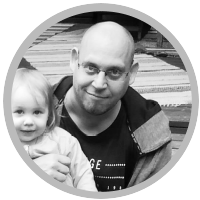 Technology & Tools
Java11, Vaadin, Akka, Apache Camel, Spring Boot, JBehave, Junit, Robot Framework, Oracle DB, MongoDB, Elasticsearch, AMQ, Docker, Docker Compose, OpenShift/Kubernetes, Ansible, GIT, Gerrit, SonarQube, Jenkins/CI/CD, eSIM, eUICC, Subscription ManagementCustomers
China Telecom, KDDI, Telco, Deutsche Telekom, Orange, Arkessa, Singtel, many moreTechnology & Tools
Java8, Spring Framework, Spring Boot, Apache Camel, Apache ActiveMQ, Elasticsearch, PostgreSQL, SQL, Docker, Kibana, Swagger, Integrations (REST, WS, AS4 OASIS ebMS 3.0, etc), JUnit, JSF, PrimeFaces, Jenkins, Sonar, Graylog, SaltStack, CentOS, Shell Scripting, Maven, GIT, IBM Jazz, Scrum, Robot FrameworkTechnology & Tools
Java7, WebSphere Liberty, WAS8.5, Edition Rollouts, JUnit/PowerMock, Logback, Distributed caching (DynaCache), DB2, SQL, Async JAX-WS, WSDL/XSD, DeployXL, Ant, Maven, GIT, Jenkins, Continuous Delivery, Scrum, Eclipse, WindowsTechnology & Tools
HTML5, CSS3, JavaScript, Java4, JSPTechnology & Tools
WAS6, WAS8, Java6, Web Services, SOAP, REST, UbiSecure Ubilogin SAML SP, DeployIt, DB2, SQL, Maven, ClearCase, RAD, WindowsTechnology & Tools
Java5, Lucene, HTML, JavaScript, CSS, JBoss, MySQL, SQL, Eclipse, LinuxTechnology & Tools
JBoss7, WAS6, WAS8, Java6, OSGi, OWASP, JUnit, Web Services, SOAP, REST, HTML5, CSS3, JavaScript, DB2, SQL, ClearCase, Jenkins, Continuous Delivery, Ant, RSA, GIT, Scrum, Eclipse, Linux, WindowsTechnology & Tools
J2EE, Java4, EJB2, XDoclet, Struts, Ant, JSP, PHP, Perl, PDFLib, ImageMagick, GhostScript, Shell Script, AWK, MySQL, SQL, JBoss4, HTML4, CSS2, JavaScript, JQuery, ExtJS, TinyMCE, XML, XSLT, CVS, JMeter, Eclipse, Emacs, Linux, Solaris 7Customers
Mercedes-Benz, Toyota, Paulig, Restel, KemiraTechnology & Tools
Java4, Tomcat, PostGreSQL, SQL, XHTML, CSS, Emacs, NetBeans, Windows, LinuxCustomers
NokiaTechnology & Tools
PHP, Apache, MySQL, SQL, Java, AWT, JavaDocs, JSP, Flash, ActionScript, JavaScript, HTML, CSS, AWStats, Windows, LinuxTechnology & Tools
PHP, MySQL, SQL, Apache, JavaScript, DHTML/HTML, CSSCustomers
PardiaTechnology & Tools
JavaScript, DHTML/HTML, CSS, WAP, XML, XSLT, JSP, XSL-FO, FOP, Notepad++, Documentum, BroadVision, Photoshop, WindowsCustomers
Renault, Manchester United Football Club, E-Peopleserve, AstraZeneca, Dresdner Kleinwort Wasserstein, Royal & SunAlliance Pension Solution, Abbey NationalTechnology & Tools
Photoshop, FreeHand, CorelDraw, QuarkXpress, InDesign, Ilmo, Windows